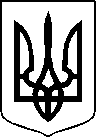 КАБІНЕТ МІНІСТРІВ УКРАЇНИПОСТАНОВА            від ____________________ 2024 р. № КиївПро внесення змін до Ліцензійних умов провадження господарської діяльності з виробництва лікарських засобів, оптової та роздрібної торгівлі лікарськими засобами, імпорту лікарських засобів (крім активних фармацевтичних інгредієнтів)Кабінет Міністрів України постановляє:1. Внести до Ліцензійних умов провадження господарської діяльності з виробництва лікарських засобів, оптової та роздрібної торгівлі лікарськими засобами, імпорту лікарських засобів (крім активних фармацевтичних інгредієнтів), затверджених постановою Кабінету Міністрів України від 30 листопада 2016 р. № 929 (Офіційний вісник України, 2016 р., № 99, ст. 3217; 2021 р., № 67, ст. 4230, № 78, ст. 4933; 2022 р., № 40, ст. 2176), зміни, що додаються. 2. Ця постанова набирає чинності через два місяці з дня її опублікування.Прем’єр-міністр України		                			Денис ШМИГАЛЬ